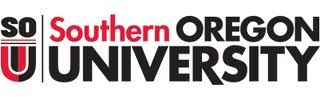 OUS CAMPUS COMPACT & OEIB ACHIEVEMENT COMPACT Assumptions: Each OUS institution will have a Board of Higher Education approved Campus Compact with OUS.  The Board of Higher Education will recommend that these Campus Compacts be adopted by the OEIB as the Institutional Achievement Compact. The Campus Compacts/ OEIB Achievement Compacts will include all of the measures in OUS’s Achievement Compact with the OEIB as well as institution specific measures based on institutional mission, capacity, array of programs, etc.Attainment of targets is contingent upon sufficient resources.Southern Oregon University Mission:Southern Oregon University is an inclusive campus community dedicated to student success, intellectual growth, and responsible global citizenship.Southern Oregon University is committed to:A challenging and practical liberal arts education centered on student learning, accessibility, and civic engagement; Academic programs, partnerships, public service, outreach, sustainable practices, and economic development activities that address regional needs such as health and human services, business, and education; and Outstanding programs that draw on and enrich our unique arts community and bioregion. 1  Contributions to Community College and K-12 attainment goalsOutcomes 2010-20112011-12Target2012-13 TargetCompletion# of bachelor’s degrees awarded to Oregonians # of bachelor’s degrees awarded to underrepresented minority Oregonians# of bachelor’s degrees awarded to rural Oregonians# of advanced degrees awarded to Oregonians # of certificates awarded to OregoniansSix year graduation rate for all first-time, full-time freshmen and intra OUS transfer studentsQuality% of graduates unemployed in Oregon compared with the % of workforce unemployed in OregonEmployer satisfaction Alumni satisfactionLicensure or certification pass ratesConnectionsDegrees awarded in targeted workforce areas and meet state needsSTEM ProfessionsHealth ProfessionSTEM EducationDegrees awarded in education areas important to the Southern Oregon region (Business, Arts, Education, Environmental Studies, Outdoor Adventure Leadership)Research: Sponsored research expendituresNumber of students who complete internships/service learning or are engaged in some form of community based learning # of bachelor’s degrees awarded to  transfer students from community colleges1# of transfer students from six county Southern Oregon region